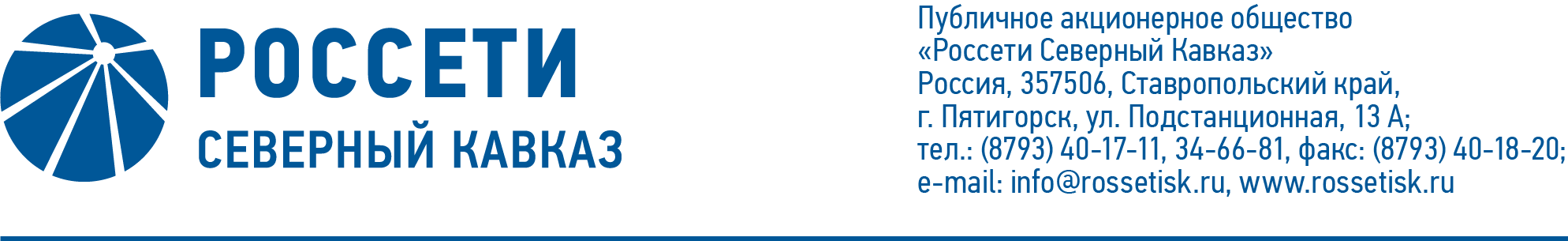 ПРОТОКОЛ № 521заседания Совета директоров ПАО «Россети Северный Кавказ»Место подведения итогов голосования: Ставропольский край, 
г. Пятигорск, ул. Подстанционная, д. 13а.Дата проведения: 30 декабря 2022 года.Форма проведения: опросным путем (заочное голосование).Дата подведения итогов голосования: 30 декабря 2022 года, 23:00.Дата составления протокола: 09 января 2023 года.Всего членов Совета директоров ПАО «Россети Северный Кавказ» - 11 человек.В заочном голосовании приняли участие (получены опросные листы) члены Совета директоров:Гончаров Юрий ВладимировичКраинский Даниил ВладимировичЛевченко Роман АлексеевичМайоров Андрей ВладимировичМольский Алексей ВалерьевичПарамонова Наталья ВладимировнаПолинов Алексей АлександровичПрохоров Егор ВячеславовичСасин Николай ИвановичКворум имеется.Повестка дня:О внесении изменений в Методику расчета и оценки выполнения ключевых показателей эффективности Генерального директора                               ПАО «Россети Северный Кавказ» и в целевые значения ключевых показателей эффективности Генерального директора ПАО «Россети Северный Кавказ».Об исполнении Плана (Программы) снижения потерь электрической энергии в электрических сетях ПАО «Россети Северный Кавказ» на 2022-2026 годы за 9 месяцев 2022 года.  Итоги голосования и решения, принятые по вопросам повестки дня:Вопрос № 1. О внесении изменений в Методику расчета и оценки выполнения ключевых показателей эффективности Генерального директора                               ПАО «Россети Северный Кавказ» и в целевые значения ключевых показателей эффективности Генерального директора ПАО «Россети Северный Кавказ».РЕШЕНИЕ:Внести изменения в Методику расчета и оценки выполнения ключевых показателей эффективности Генерального директора ПАО «Россети Северный Кавказ», утвержденную решением Совета директоров Общества                       от 26.10.2020 (протокол от 29.10.2020 № 439), согласно приложению № 1 к настоящему решению Совета директоров Общества, распространить их действие, начиная с 01.01.2022.Внести изменения в целевые значения ключевых показателей эффективности (КПЭ) Генерального директора ПАО «Россети Северный Кавказ» на 2022 год, утвержденные решением Совета директоров Общества от 08.09.2022 (протокол от 12.09.2022 № 510), согласно приложению № 2                              к настоящему решению Совета директоров Общества.Голосовали «ЗА»: Гончаров Ю.В., Краинский Д.В., Левченко Р.А.,                        Майоров А.В., Мольский А.В., Парамонова Н.В., Полинов А.А., Прохоров Е.В., Сасин Н.И. «ПРОТИВ»: нет. «ВОЗДЕРЖАЛСЯ»: нет.Решение принято.Вопрос № 2. Об исполнении Плана (Программы) снижения потерь электрической энергии в электрических сетях ПАО «Россети Северный Кавказ» на 2022-2026 годы за 9 месяцев 2022 года.РЕШЕНИЕ:Принять к сведению отчет Генерального директора Общества об исполнении Плана (Программы) снижения потерь электрической энергии в электрических сетях ПАО «Россети Северный Кавказ» на 2022-2026 годы
за 9 месяцев 2022 года, согласно приложению № 3 к настоящему решению Совета директоров Общества.Отметить неисполнение филиалами ПАО «Россети Северный Кавказ» – «Дагэнерго», ПАО «Россети Северный Кавказ» – «Ингушэнерго» и ПАО «Россети Северный Кавказ» – «Карачаево-Черкесскэнерго» плановых показателей уровня потерь электрической энергии по итогам 9 месяцев 2022 года.Поручить Единоличному исполнительному органу Общества представить информацию о примененных дисциплинарных взысканиях в отношении работников филиалов ПАО «Россети Северный Кавказ» – «Дагэнерго», ПАО «Россети Северный Кавказ» – «Ингушэнерго» и ПАО «Россети Северный Кавказ» – «Карачаево-Черкесскэнерго», допустивших неисполнение планового уровня потерь электрической энергии.Голосовали «ЗА»: Гончаров Ю.В., Краинский Д.В., Левченко Р.А.,                        Майоров А.В., Мольский А.В., Парамонова Н.В., Полинов А.А., Прохоров Е.В., Сасин Н.И. «ПРОТИВ»: нет. «ВОЗДЕРЖАЛСЯ»: нет.Решение принято.Председатель Совета директоров		        А.В. МольскийКорпоративный секретарь 	        М.Х. КумуковаПриложение: 1.Изменения в Методику расчета и оценки выполнения ключевых показателей эффективности Генерального директора ПАО «Россети Северный Кавказ», утвержденную решением Совета директоров Общества                       от 26.10.2020 (протокол от 29.10.2020 № 439).2.Изменения в целевые значения ключевых показателей эффективности (КПЭ) Генерального директора ПАО «Россети Северный Кавказ» на 2022 год, утвержденные решением Совета директоров Общества от 08.09.2022 (протокол от 12.09.2022 № 510).3.Отчет Генерального директора Общества об исполнении Плана (Программы) снижения потерь электрической энергии в электрических сетях ПАО «Россети Северный Кавказ» на 2022-2026 годы за 9 месяцев 2022 года. 